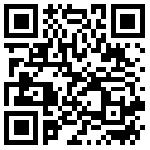 BIO-AbfallRestmüllAltpapierLeicht-
fraktionGlasDosenDatumDatumDatumDatumKWKWJänner14., 28.12., 26.26.04., 19.13Februar11., 25.09., 23.23.02., 16.57März11., 25.09., 23.23.02., 16., 30.9, 1311April08., 22.06., 20.20.13., 27.1715Mai06., 20.04., 18.18.11., 25.2119Juni03., 10., 17., 24.01., 14., 29.14.08., 22.2522Juli01., 08., 15., 22., 29.13., 27.13.06., 18.2927August05., 12., 19., 26.10., 24.10.03., 18., 31.3331, 35September02., 09., 16., 23., 30.07., 21.07.14., 28.3739Oktober07., 21.05., 19.05.12., 25.4143November04., 18.02., 16., 30.02., 30.09., 23.4547Dezember02., 16., 30.14., 28.28.06., 21.4951